Контрольна робота з алгебриза темою“Елементи теорії ймовірностей і математичної статистики”уч_________ 12– А класуКременчуцького ліцею №13                                 _________________________________Частина 1. У завданнях 1 – 3 позначте одну правильну, на вашу думку, відповідь.1. Скількома способами можна розкласти сім різних листів у сім конвертів, якщо в кожний конверт кладуть тільки один лист? 2. На рисунку зображено гістограму частот деякого варіаційного ряду. Знайдіть проміжок, в якому міститься мода цього ряду. 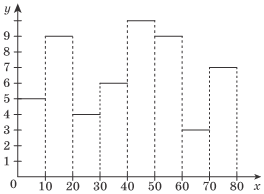 3. Знайти ймовірність того, що остання цифра навмання вибраного трицифрового числа буде непарною.Частина 2. У завданні 4 до кожного рядка, позначеного цифрою, доберіть один правильний, на вашу думку, варіант, позначений буквою, і поставте позначки в бланку відповідей на перетині відповідних рядків і стовпців.4. Установіть відповідність між числовими виразами (1 – 4) та їхніми значеннями (А – Д).Частина 3. Завдання 5 – 7 виконайте на чернетці та запишіть тільки правильну відповідь.5. Скількома способами можна розподілити чотири різні путівки між дев’ятьма робітниками?Відповідь: ______________________________6. У студентській групі з  осіб усі студенти вивчають або англійську мову, або іспанську мову, або обидві мови одразу. Відомо, що англійську мову вивчають  студентів цієї групи, а іспанську мову –  студентів. Скільки студентів цієї групи вивчають обидві мови?Відповідь: ______________________________7. У ящику лежать  зелених,  синіх і  червоних куль. Знайдіть , якщо ймовірність навмання витягти червону кулю дорівнює .Відповідь: 8. Скільки існує чотирицифрових чисел, усі цифри яких різні і непарні?Відповідь; А Б В Г А Б В Г А Б В ГАБВГД12341А2Б3В4ГД